Российская ФедерацияНовгородская область Чудовский районАдминистрация Трегубовского сельского поселенияот  10.02.2017    № 11д.ТрегубовоОб организации и принятиимер по оповещению населения ипод-разделений Государственнойпро-тивопожарной службы о пожарена территории Трегубовскогосельс-кого поселения	В соответствии со статьей 19 Федерального закона от 21 декабря 1994 года № 69-ФЗ "О пожарной безопасности", пунктом 9 части. 1 статьи 14 Федерального закона от 6 октября 2003 года № 131-ФЗ "Об общих принципах организации местного самоуправления в Российской Федерации", в целях организации и принятия мер по оповещению населения и подразделений Государственной противопожарной службы о пожареПОСТАНОВЛЯЮ:1. Утвердить  прилагаемый Порядок организации и принятия мер по оповещению населения населенных пунктов Трегубовского сельского поселения и подразделений Государственной противопожарной службы  о пожаре.2. Утвердить прилагаемую  схему оповещения населения Трегубовского сельского поселения и подразделений Государственной противопожарной службы о пожаре.3. Рекомендовать начальнику Государственной противопожарной службы вменить в обязанность оперативным дежурным при получении сигнала о пожаре незамедлительно сообщать об этом ГлавеТрегубовского сельского поселения.4. Контроль за выполнением настоящего постановления оставляю за собой.5. Опубликовать настоящее постановление в официальном бюллетени Трегубовского сельского поселения«МИГ Трегубово» и разместить на официальном сайте Администрации Трегубовского сельского поселения.Глава поселения                                С.Б.АлексеевУтвержденпостановлением АдминистрацииТрегубовского сельского поселенияот  10.02.2017    №11ПОРЯДОКорганизации и принятия мер по оповещению населения населенных пунктов Трегубовского сельского поселения и подразделений Государственной противопожарной службы о пожаре1. Общие положения1.1. НастоящийПорядок организации и принятия мер по оповещению населения населенных пунктов Трегубовского сельского поселения и подразделений Государственной противопожарной службы о пожаре (далее – Порядок) разработанв соответствии с федеральными законами от 6 октября 2003 года № 131-ФЗ «Об общих принципах организации местного самоуправления в Российской Федерации», от 21 декабря 1994 года № 69-ФЗ «О пожарной безопасности», Уставом Трегубовского сельского  поселения, иными нормативными правовыми актами в области пожарной безопасности.1.2. Настоящий Порядок определяет организацию, задачи и механизмы реализации мероприятий по оповещению и информированию населения населенных пунктов Трегубовского сельского поселения (далее - население)и подразделений Государственной противопожарной службы (далее -ГПС) о возникновении пожара и (или) угрозе возникновения пожара.2. Организация и задачи оповещенияСвоевременное оповещение населения и ГПС о возникновении пожара или угрозе возникновения пожара является важнейшим мероприятием по предупреждению и предотвращению причинения вреда здоровью человека или его гибели, а также минимизации материального ущерба, причиненного пожаром, и укреплению пожарной безопасности сельских населенных пунктов.Основной задачей оповещения является обеспечение доведения сигналов оповещения от органов местного самоуправления до населения и ГПС. Организация оповещения о возникновении пожара или угрозе возникновения пожара населения и ГПС в Трегубовском сельском поселении возлагается на органы местного самоуправления Трегубовского сельского поселения.Организация оповещения работников организаций, расположенных на территории Трегубовского сельского поселения, о возникновении пожара или угрозе возникновения пожара возлагается на руководителей соответствующих организаций, независимо от форм собственности.Сигналы оповещения3.1. Оповещение населения о возникновении пожара или угрозе возникновения пожара, о принятии мер по тушению до прибытия пожарных ГПС проводит администрация Трегубовского сельского поселения, на основании соответствующих сигналов, получаемых от населения, оперативного дежурного ГПС, прогнозирования и информации из соседних районов и сельских поселений.3.2. Сигнал оповещения - это условный сигнал, передаваемый по схеме оповещения и являющийся командой для проведения определенных мероприятий органами, осуществляющими управление тушением пожара, а также населением.3.3. Сигналом оповещения населения и ГПС о пожаре является:- Сигнал «Пожар» при возникновении пожара в лесном массиве в непосредственной близости к населенному пункту, а также непосредственно в населенном пункте и означает, что имеется угроза возможности переброса огня при лесных и торфяных пожарах, а также распространение огня на близлежащие здания и сооружения. До населения этот сигнал доводится при помощи средств звуковой сигнализации, стационарной телефонной связи, мобильной связи, телевидения и других средств речевого оповещения в течение 5 минут. До ГПС сигнал передается по сети сотовой связи или стационарной телефонной связи.3.4. Для привлечения внимания населения  производится включение электросирен, производственных гудков и других сигнальных средств, что означает подачу предупредительного сигнала «Внимание всем!».4. Оповещение и информирование населения 4.1. Оповещение населения о непосредственной угрозе пожара или его возникновении, о принятии своевременных мер по защите от пожара осуществляется путем передачи звуковых сигналов (сирен). Либо подачей сигнала путем нанесения частых ударов металлическим предметом по металлу, а также передачи речевого сообщения по средствам массовой связи,  громкоговорящей связи, сотовой и связи с последующей передачей соседним домам.4.2. Во всех случаях оповещения населения немедленно доводятся соответствующие сообщения по существующим средствам связи.4.3. Тексты сообщений с указанием порядка действий населения по сигналу оповещения о пожаре передаются по распоряжениюГлавы Трегубовского сельского поселения. 4.4. Ответственность за организацию, осуществление своевременного оповещения и информирования населения возлагается на Главу Трегубовского сельского поселения и ответственного за обеспечение первичных мер пожарной безопасности на территории Трегубовского сельского поселения.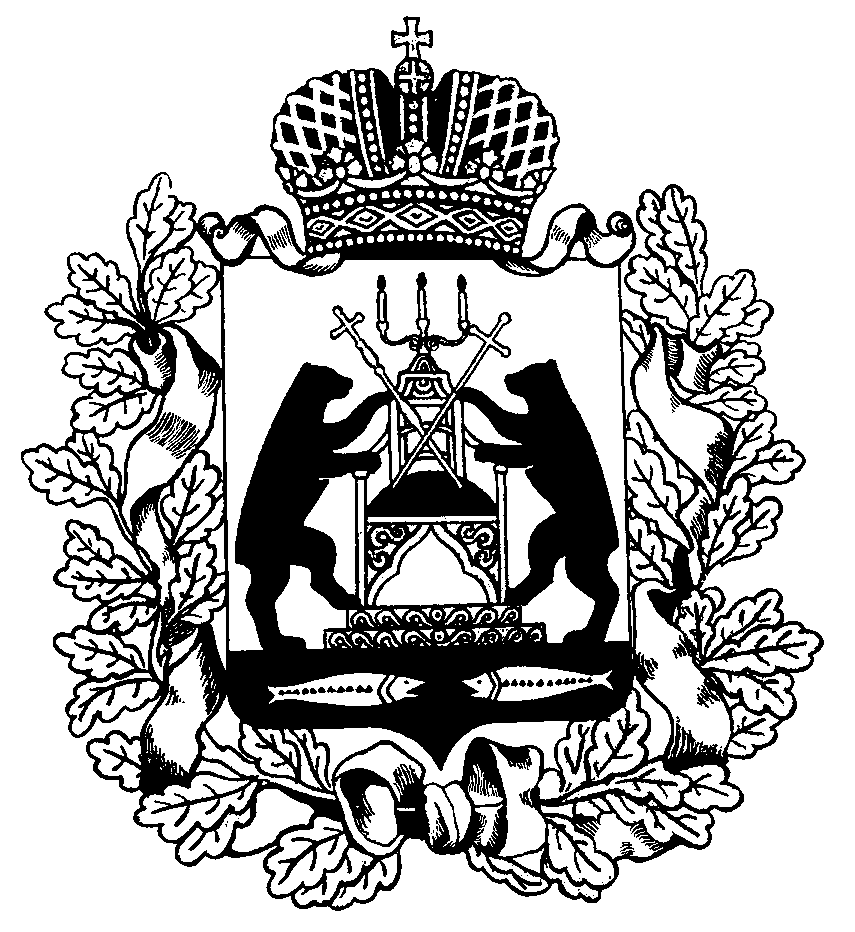 